Supplementary Information to: Integrating sociotechnical factors to assess efficacy of PV recycling and reuse interventionsAuthors: Julien Walzberg1*, Alberta Carpenter1, Garvin Heath11 National Renewable Energy Laboratory 15013 Denver West Parkway Golden, CO 80401, United States of America* Corresponding author: julien.walzberg@nrel.govThis Supplementary Information presents some methodological elements and supplementary results that support the main manuscript. Model and result analysis files are available at:https://github.com/NREL/ABSiCE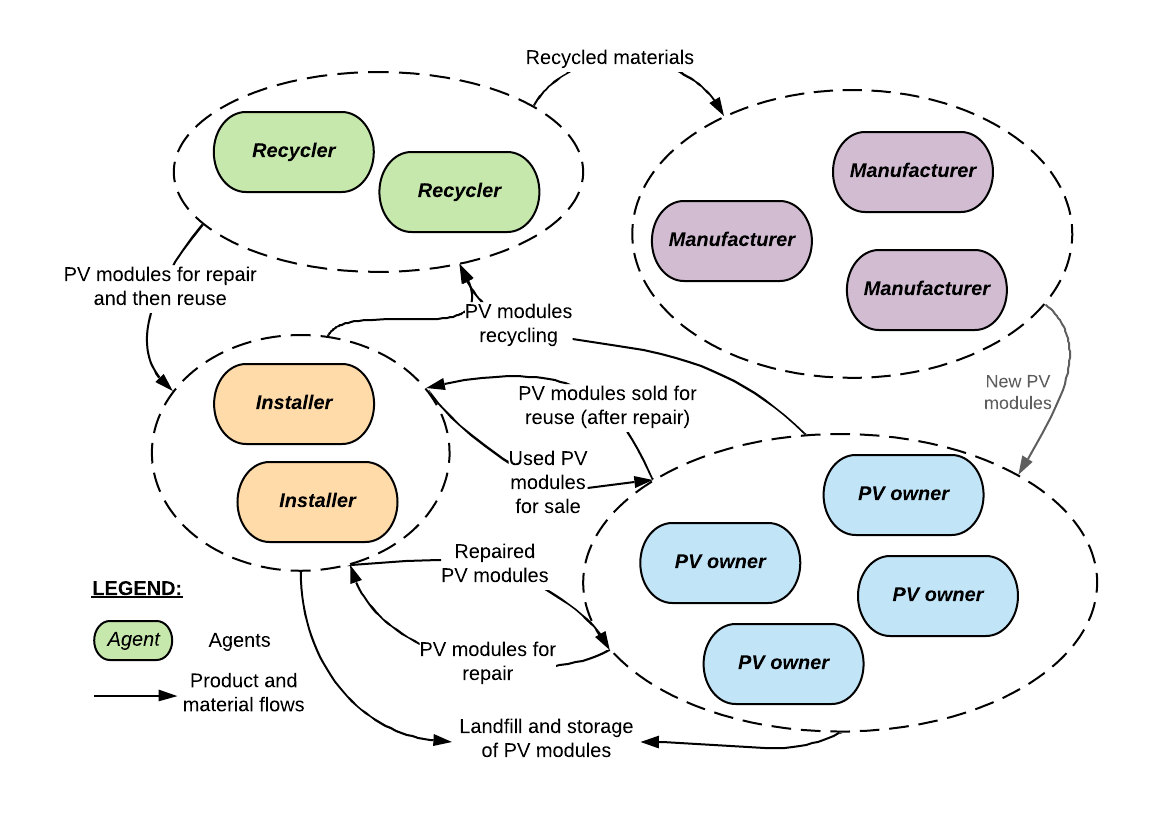 Supplementary Figure 1: Model overview. Photovoltaics (PV) owners maintain, install, or decommission PV module capacity (MW) using used or new modules. Decommissioning creates end-of-life (EOL) modules, for which owners decide among five end-of-life pathways: repair (by installers), sell for reuse, recycle, landfill, or temporarily store. Recyclers sort EOL PV modules into modules that can be repaired (by installers), modules that are recycled, and improve their recycling processes over time. Manufacturers purchase recycled materials and other manufacturers’ by-products/waste if there are established pathways to do so. Installers improve their repairing processes and handle the collection and sales of used modules as well as the disposal of modules that cannot be sold (e.g., because too damaged). (The grey arrow linking manufacturer and PV owner represents a link that is not implemented in the model but is added to represent better the relationships between PV actors in the real world).Supplementary Table 1: The ABM submodels with their equations, parameters, and sources. Arrangements of submodels to form the agents’ behavioral rules are shown in Supplementary Figures 14, 15, 16, and 17.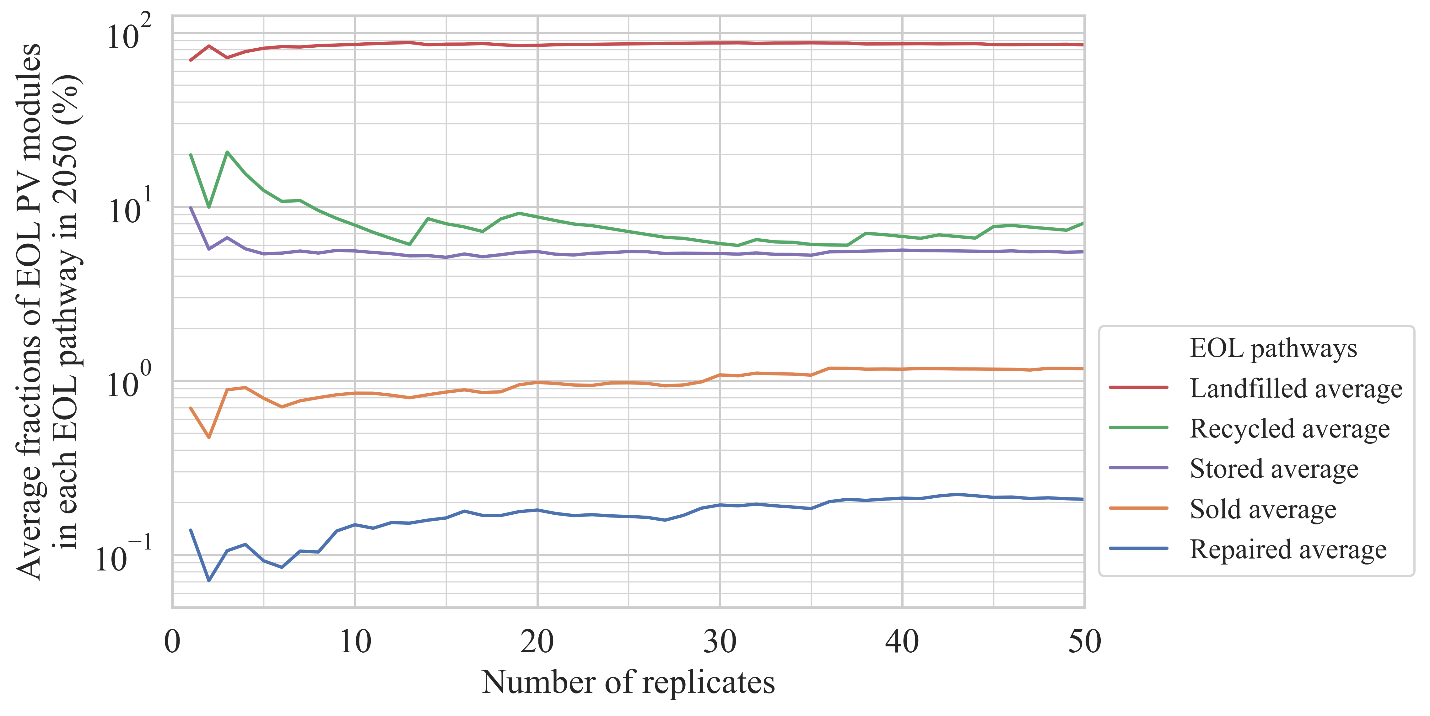 Supplementary Figure 2: Average fractions of EOL PV modules in each EOL pathway in 2050 as a function of the number of replicates. After 25 simulations, the average fractions do not vary with the number of replicates; thus, 30 replicates are deemed sufficient to account for the model’s stochasticity.Supplementary Table 2: Shares of PV modules in the ABM five EOL pathways in 2050, according to the scenarios of Figure 1 in the manuscript. *Although landfill is not a pathway available for PV owners, manufacturing waste from manufacturers is still assumed to be landfilled.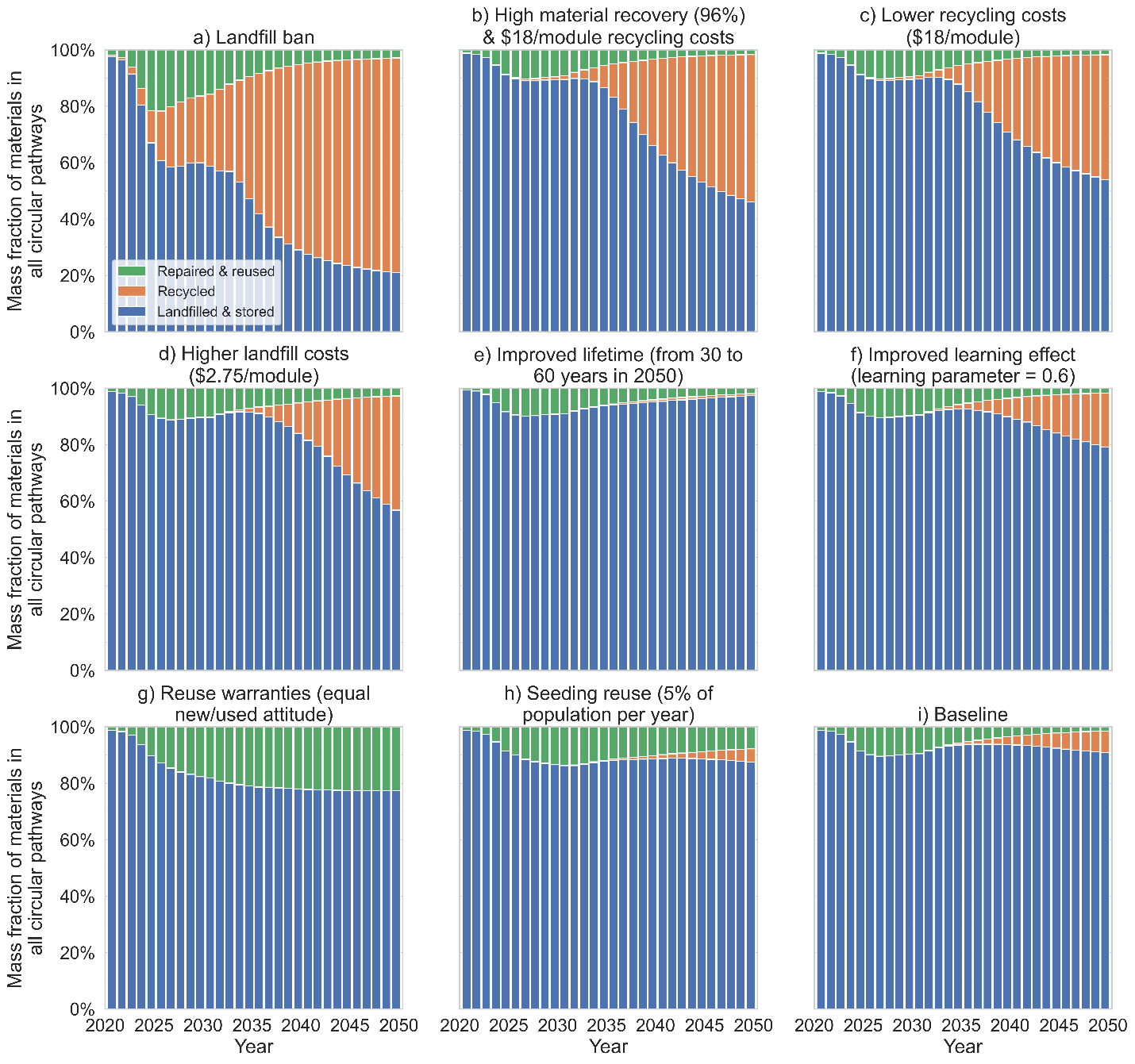 Supplementary Figure 3: Percentage of material mass from EOL PV modules recovered. Reuse and recycling are limited in the baseline and improved lifetime and learning effect scenarios. Reuse is higher in the improved warranties and the seeding of used modules scenarios but still limited by technical (only 55% of modules can be repaired) and economic (repair costs are between $23/module and $106/module) factors. Finally, recycling is substantial when initial recycling costs are about 66% lower than in the baseline scenario ($18/module instead of $27.5/module), when landfill costs are doubled, and in the landfill ban scenario.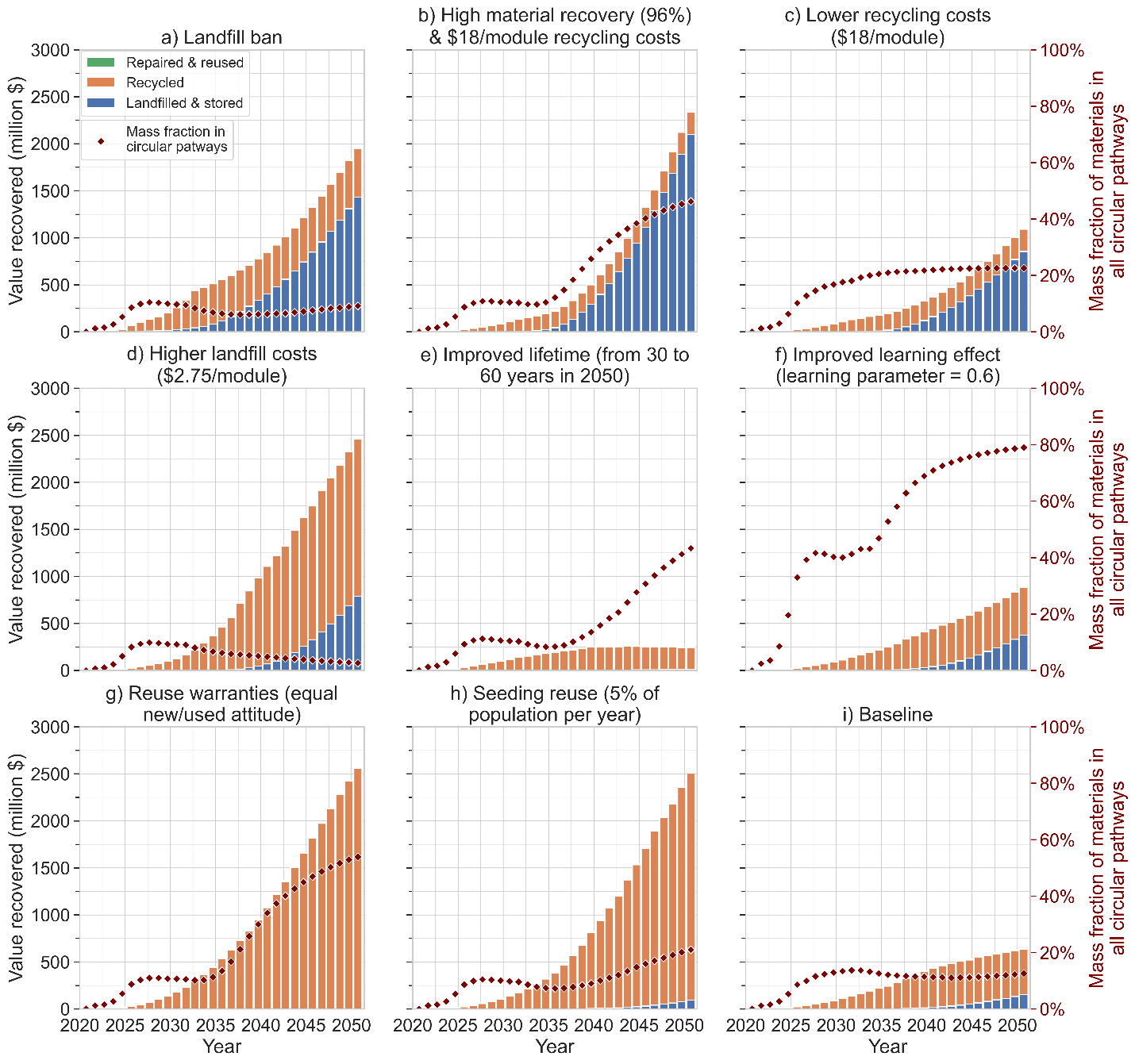 Supplementary Figure 4: Value recovered from circular end-of-life pathways. Reuse creates more value as used modules can be sold for about 40% of their original price. (While materials are, at best, sold at the price of their virgin counterpart – leaving out the value-added from PV manufacturing). A higher total material recovery fraction that recovers silver and silicon also creates more value, doubling the total recovered value when initial recycling costs are $18/module.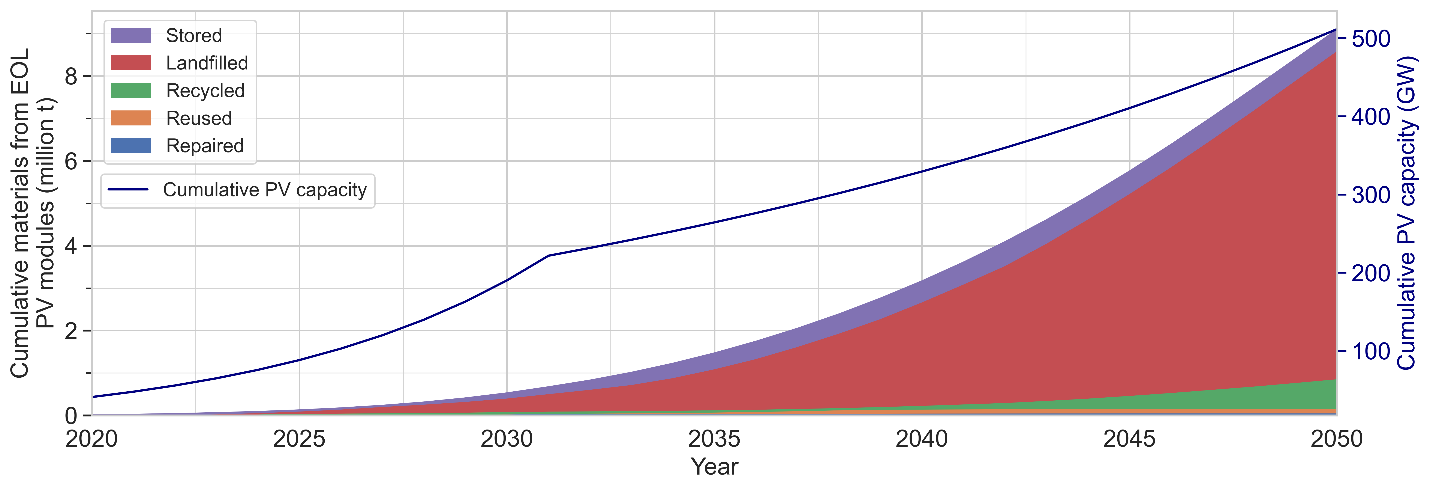 Supplementary Figure 5: Cumulative materials from end-of-life PV modules (million tonnes) and cumulative installed PV capacity (GW) for the calibrated model (baseline scenario). The cumulative materials from EOL PV modules and PV capacity match with the literature4. In the baseline scenario, recycling is not profitable, with recyclers’ net income of -$0.21/kg and cumulative net income of   -160 million $ in 2050.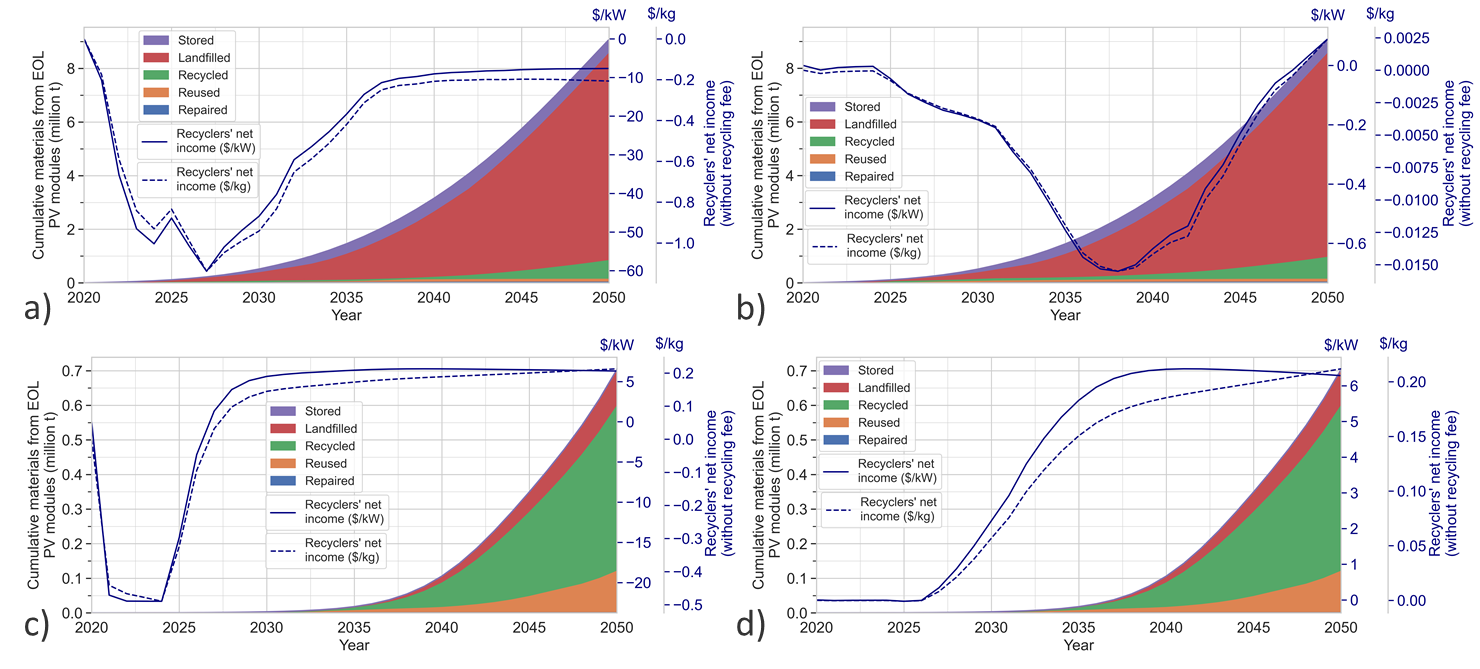 Supplementary Figure 6: Manufacturing waste recycling. a) Baseline scenario, manufacturing waste is landfilled. b) Same as the baseline scenario, but manufacturing waste is recycled. c) Cadmium-Telluride PV modules case, manufacturing waste is landfilled. d) Same as the Cadmium-Telluride PV modules case, but manufacturing waste is recycled. Recycling manufacturing waste could generate economic benefits for manufacturers by eclipsing some of the costs related to purchasing raw materials. Recycling manufacturing waste avoids about 300 million $ and 0.8 million $ for the baseline and the Cadmium-Telluride PV modules case. For both the baseline and the Cadmium-Telluride PV modules case, manufacturing waste recycling means that recyclers become profitable (see the secondary axes of the Figure). It is worth noting that the material recycling rate is higher in the Cadmium-Telluride PV modules case due to an already existing infrastructure and past US voluntary enhanced producer responsibility programs34. Overall, the co-location of manufacturing sites and recycling facilities may help facilitate recycling and reduce manufacturing waste. (Parameters’ values and source for the Cadmium-Telluride PV modules case are reported in Supplementary Table 9.)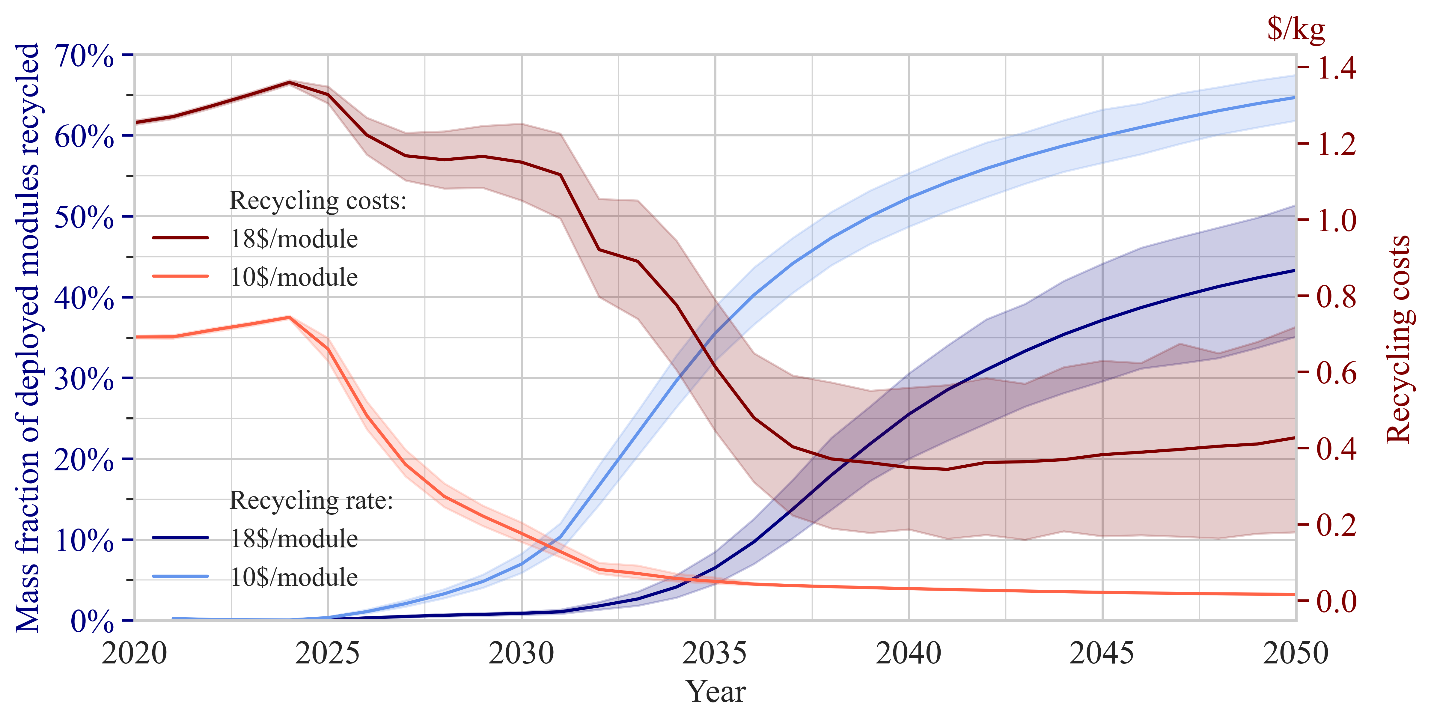 Supplementary Figure 7: Recycling costs and recycling rate as a function of time for two initial recycling costs. The recycling costs are expressed in $/kg.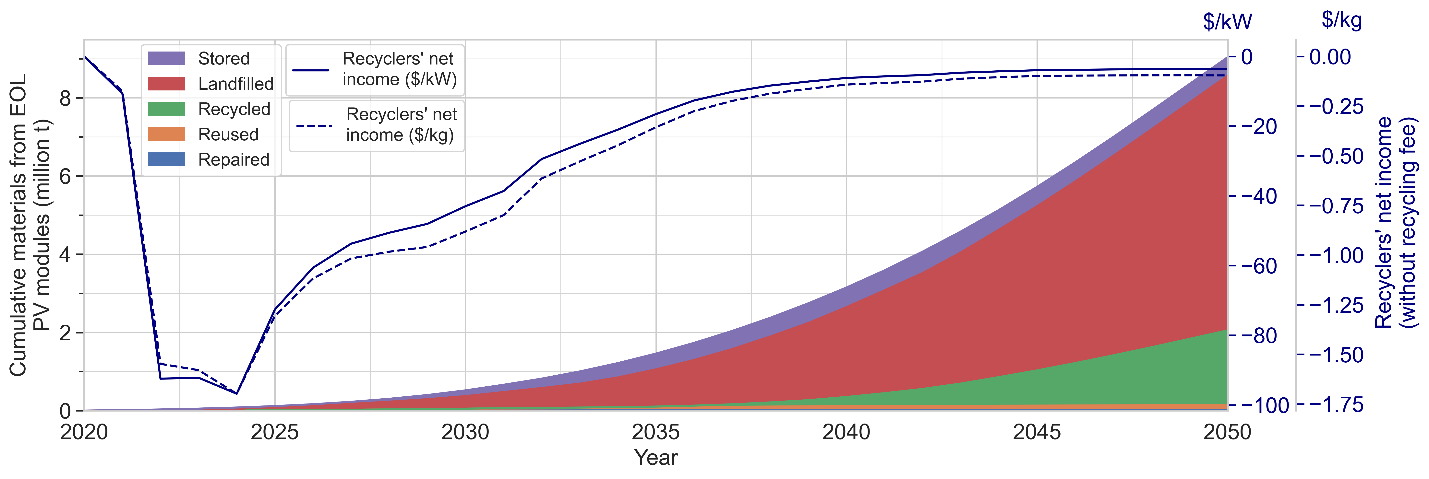 Supplementary Figure 8: A “seeding” strategy where 10% of PV owners pay a lower initial recycling fee ($18/module) enhances the material recycling rate to 21%.Supplementary Table 3: First-order sensitivity indices obtained from the variance-based (or Sobol) sensitivity analysis and moment independent sensitivity analysis for three output metrics: the fraction of modules in CE pathways, the fraction of modules recycled, the fraction of modules being reused, and the societal costs. NS means “Non-Significant”. Societal costs are computed as:Supplementary Table 4: Percentage of second-order interactions linked to the initial recycling costs for the fraction of modules in CE pathways metric.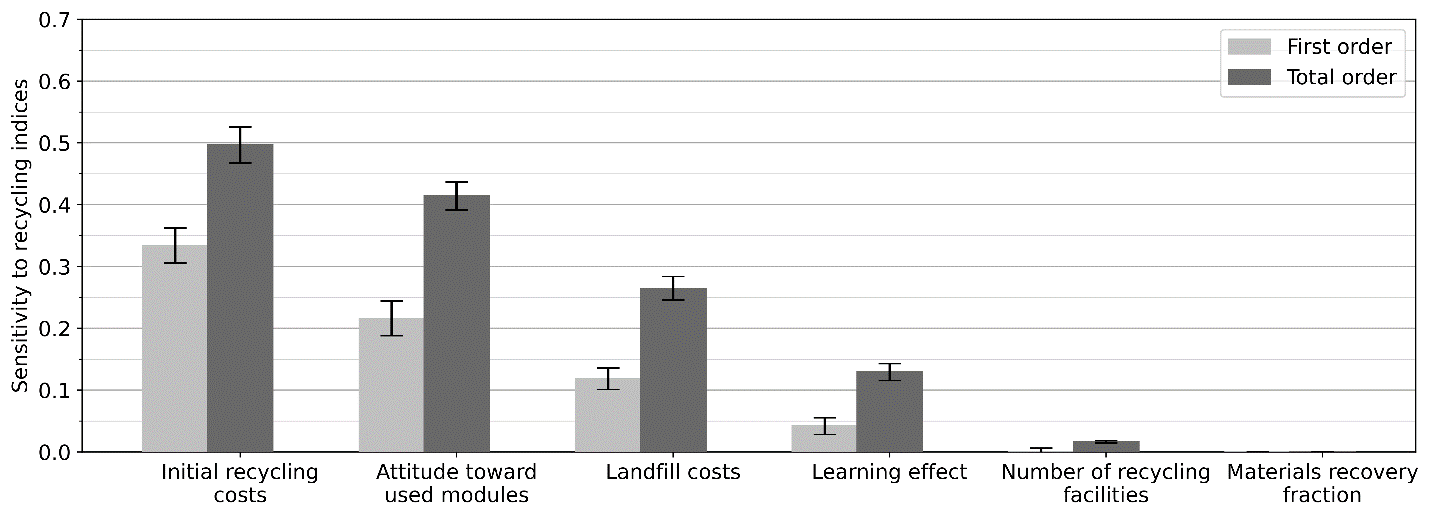 Supplementary Figure 9: The Figure shows parameter importance for the recycling of EOL PV modules in the ABM. The y-axis shows the first and total order Sobol indices on the effect of a parameter on EOL PV modules circularity. Error bars represent the 95% confidence interval.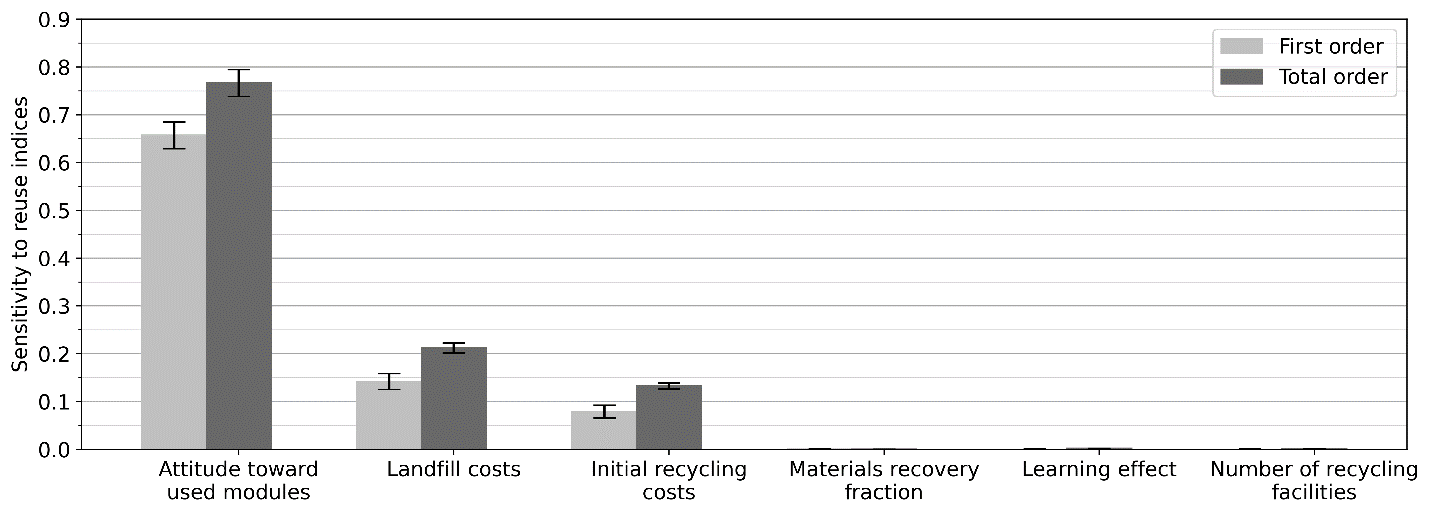 Supplementary Figure 10: The Figure shows parameter importance for the reuse of EOL PV modules in the ABM. The y-axis shows the first and total order Sobol indices on the effect of a parameter on EOL PV modules circularity. Error bars represent the 95% confidence interval.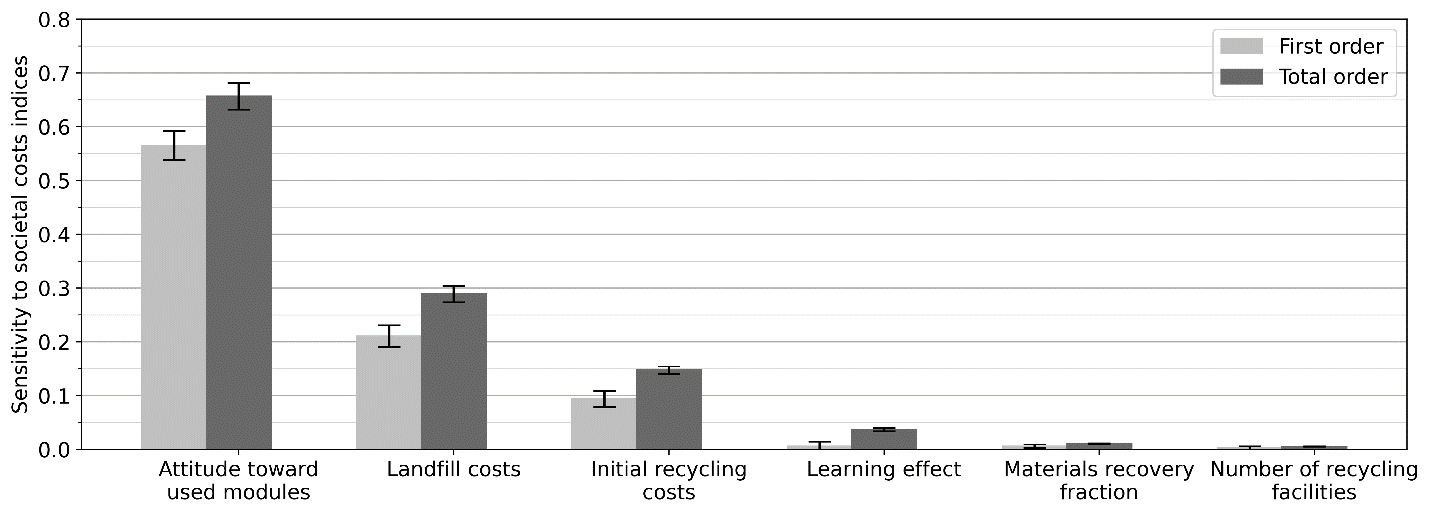 Supplementary Figure 11: The Figure shows parameter importance for the societal costs in the ABM. The y-axis shows the first and total order Sobol indices on the effect of a parameter on EOL PV modules circularity. Error bars represent the 95% confidence interval.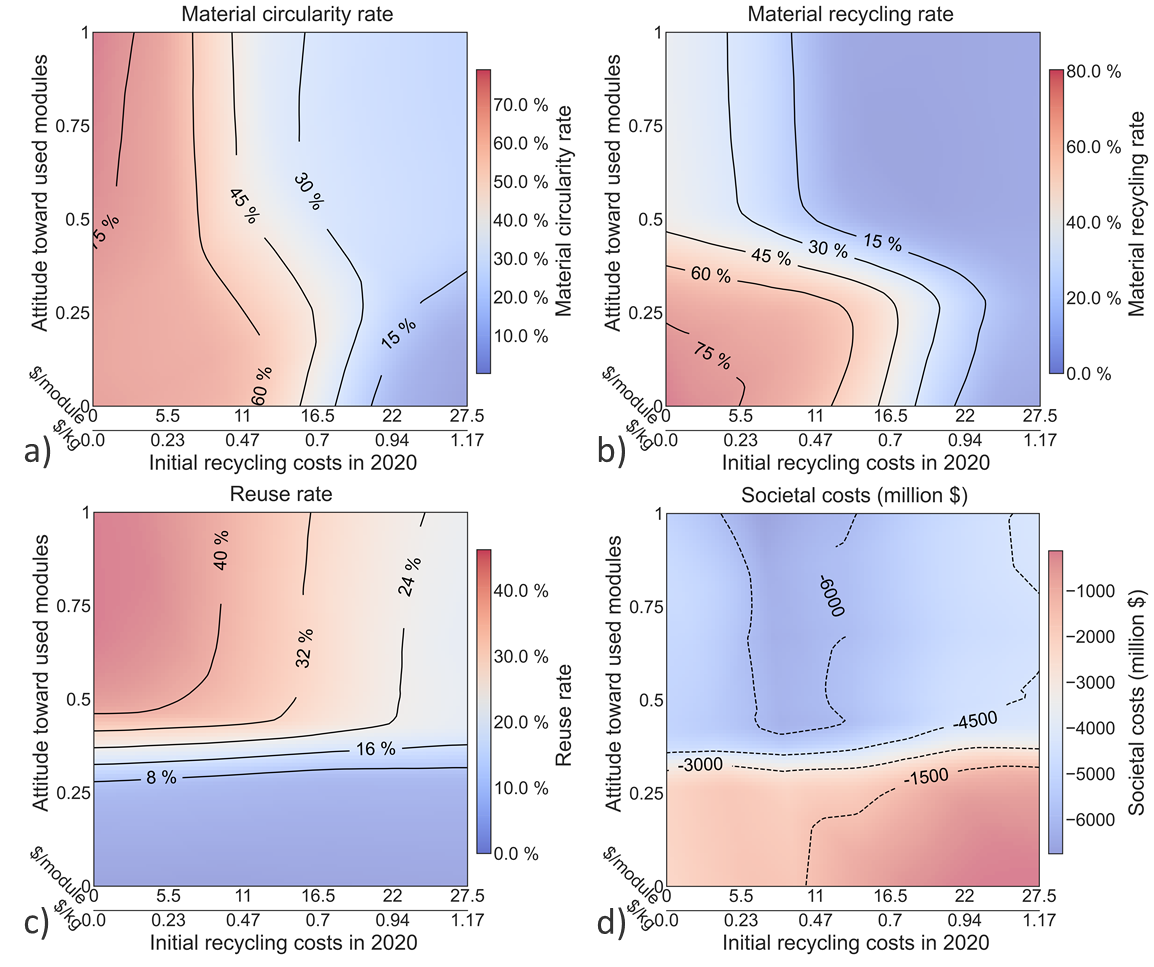 Supplementary Figure 12: Effect of the initial recycling costs (x-axis) and the attitude toward used modules (y-axis) on different output metrics: a) material circularity rate, b) recycling rate, c) reuse rate, and d) societal costs (negative costs indicate economic benefits for the PV stakeholders (installers, recyclers, and manufacturers)). Societal costs are computed as:Note that the left boundary of the -6000 “pocket” in d) may be an artifact due to the use of the machine learning metamodel.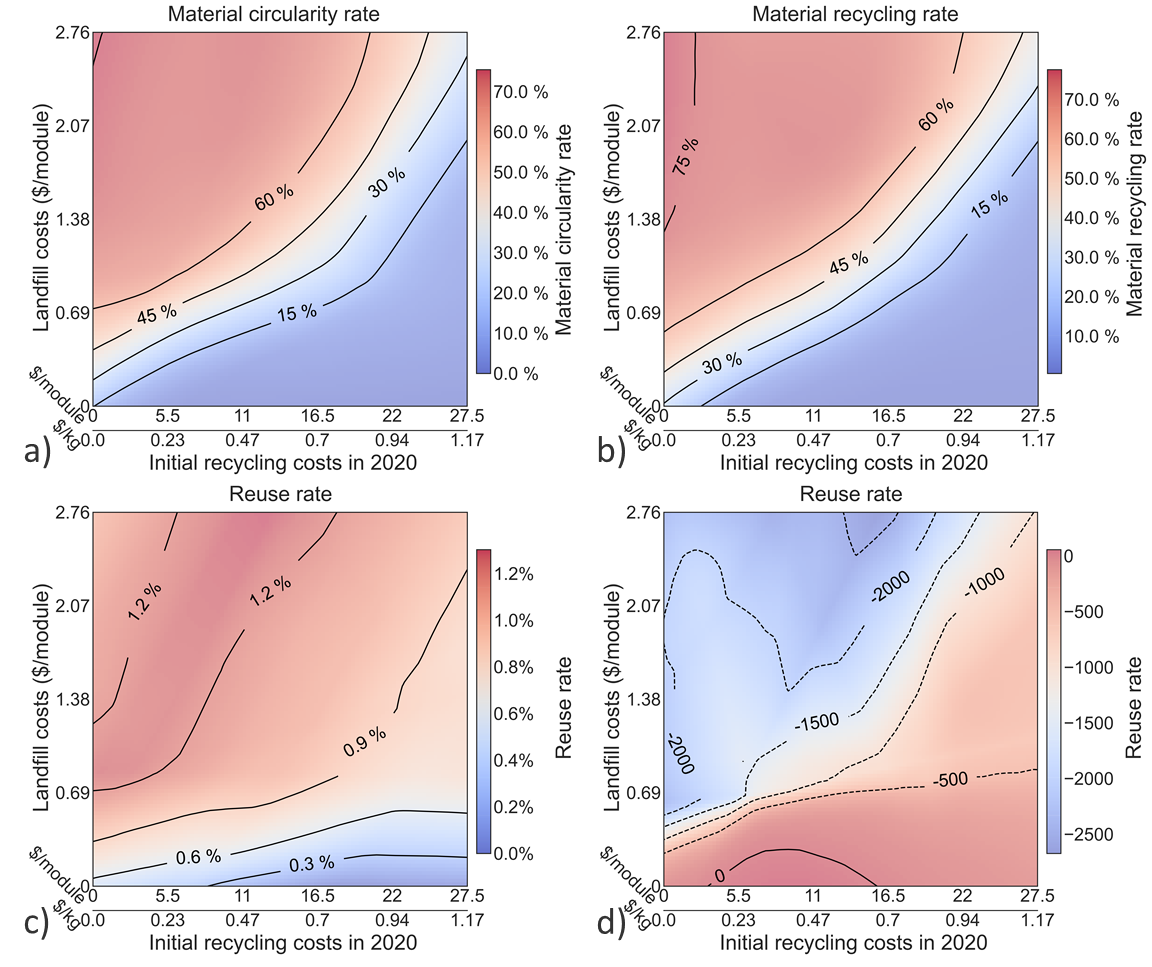 Supplementary Figure 13: Effect of the initial recycling costs (x-axis) and the landfill costs (y-axis) on different output metrics: a) material circularity rate, b) recycling rate, c) reuse rate, and d) societal costs (negative costs indicate economic benefits for the PV stakeholders (installers, recyclers, and manufacturers)). Societal costs are computed as:Note that the right boundary of the 0 “pocket” in d) and the lower material recycling rate than the material circularity rate in b) may be artifacts due to the use of the machine learning metamodel.Supplementary Table 5: Selected results of an experimental design (76) with parameters bounds of:(and thus, the samples are uniformly distributed between those bounds). Combining low recycling costs, high landfill costs, and high learning effect yields the best result when first maximizing material circularity and then social costs (first ten best results shown in this Table).Supplementary Table 6: Shares of PV modules in the ABM five EOL pathways in 2050, according to the baseline and several extreme scenarios. *Although landfill is not a pathway available for PV owners, manufacturing waste from manufacturers is still assumed to be landfilled. **PV modules are assumed to be reused only once; thus, after their second life, PV modules are discarded in other pathways than the repair and reuse pathways (landfilled in this scenario).Supplementary Table 7: Machine learning coefficient of determination (R2) in 10-fold cross-validation for different machine learning algorithms and output metrics. The multilayer perceptron regressor algorithm (neural network) yields the best coefficient of determination for all output metrics except for the reuse rate. The multilayer perceptron regressor algorithm was kept to generate data for Figure 5 and Figure 6 of the main manuscript as well as for Supplementary Figures 9-13 and Supplementary Tables 3-5.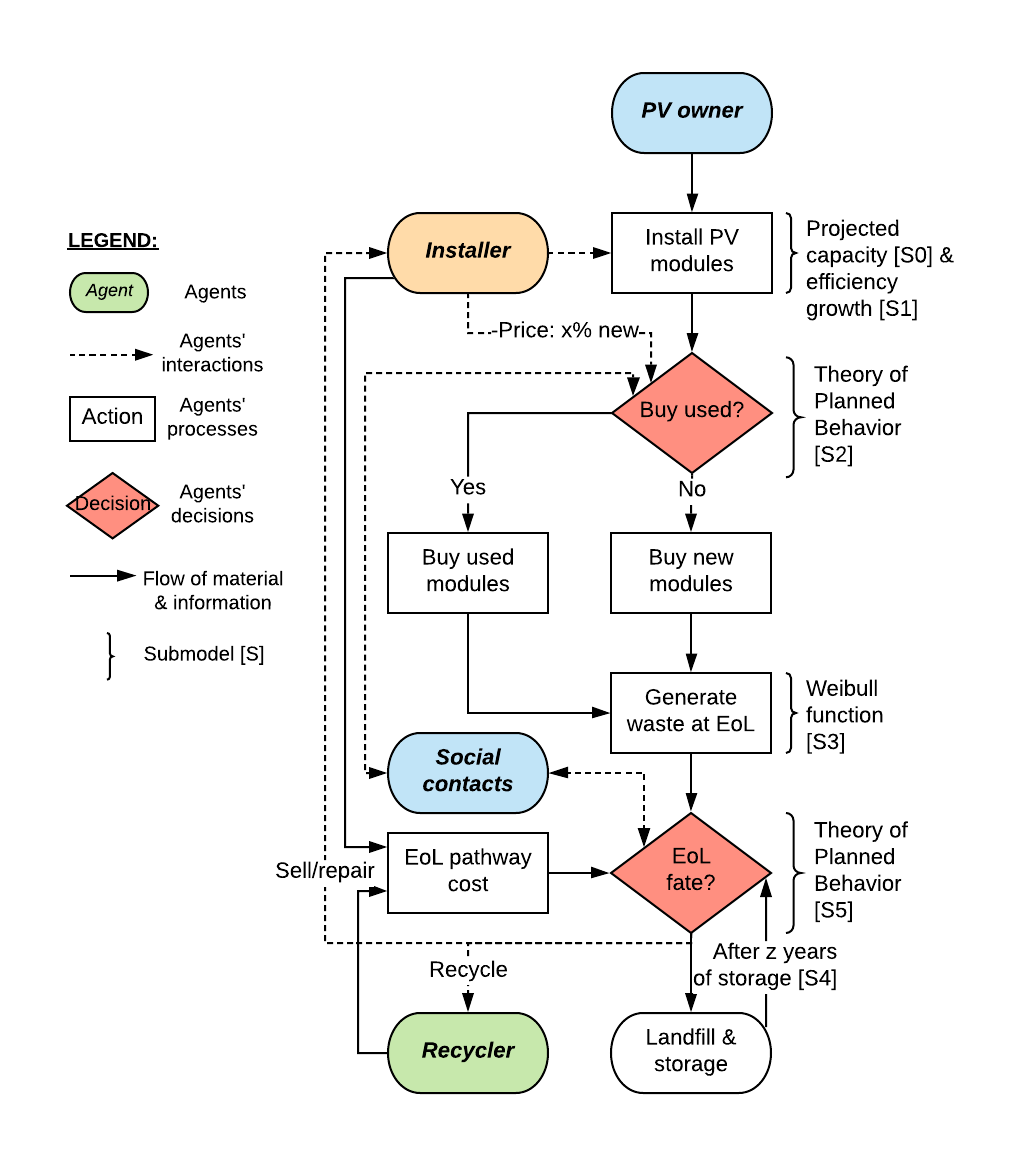 Supplementary Figure 14: PV owner’s decision tree.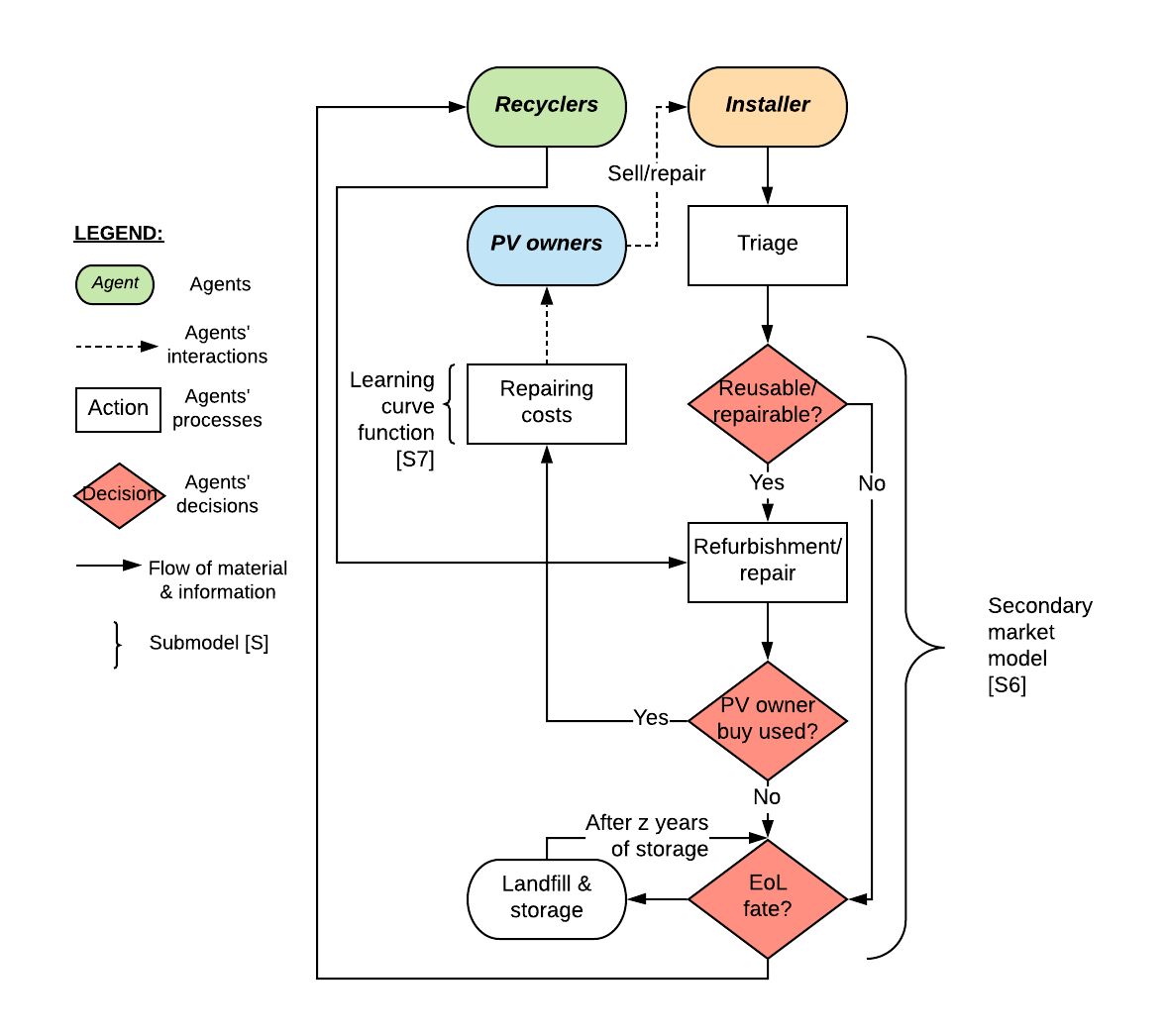 Supplementary Figure 15: Installer’s decision tree.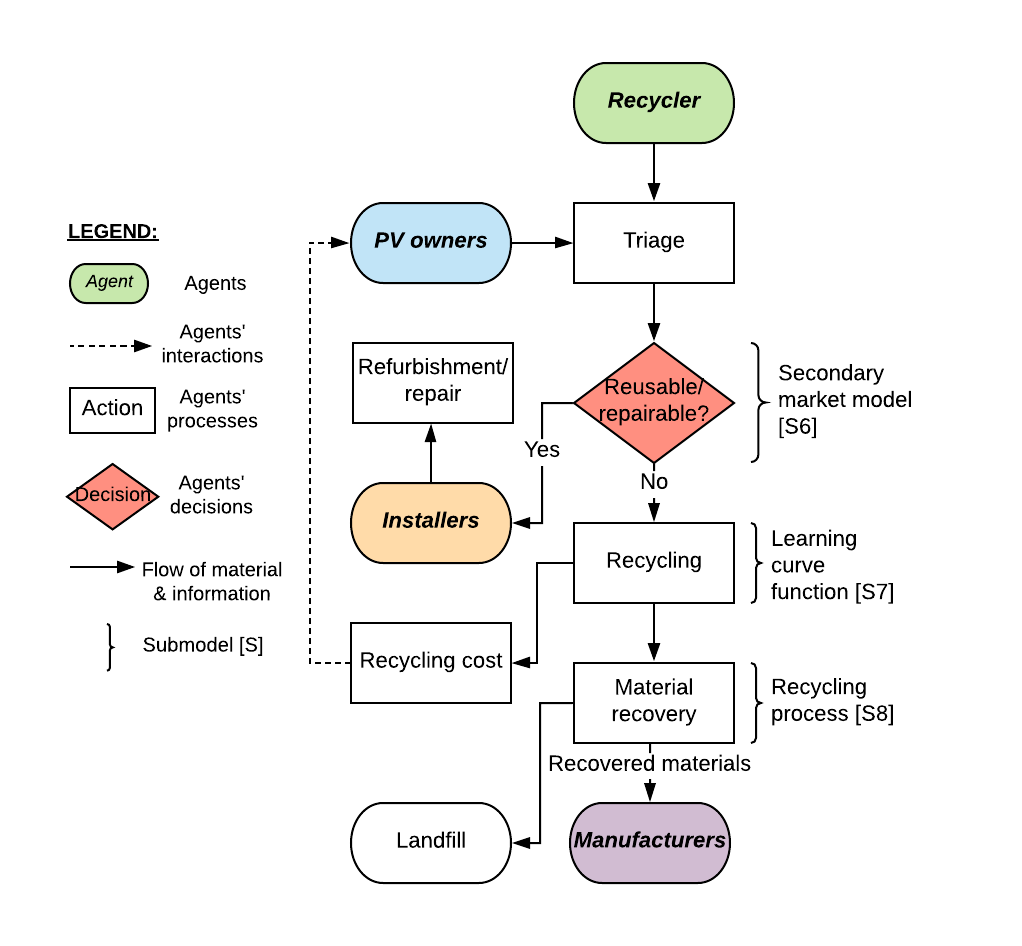 Supplementary Figure 16: Recycler’s decision tree.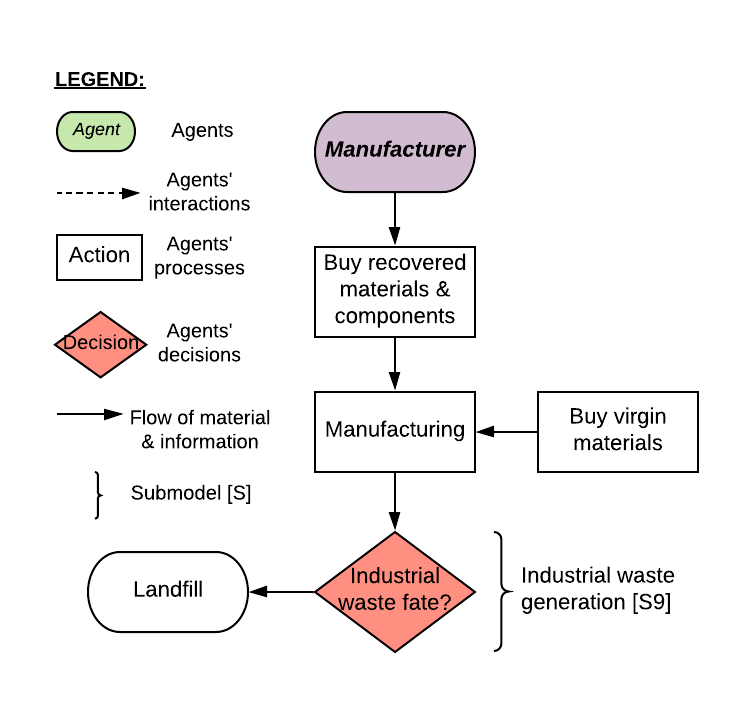 Supplementary Figure 17: Manufacturer’s decision tree.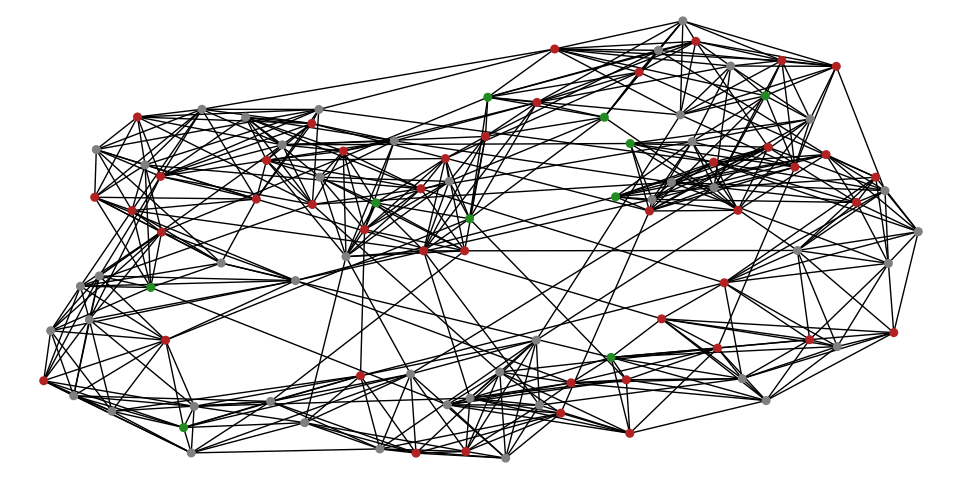 Supplementary Figure 18: Small world network of 100 PV owners () as a conceptual representation of the actual network of 1000 PV owners used in the model (for the latter ()). At the beginning of the simulations, most agents are landfilling (red dots) or storing (grey dots), while a few have already adopted circular behaviors (green dots)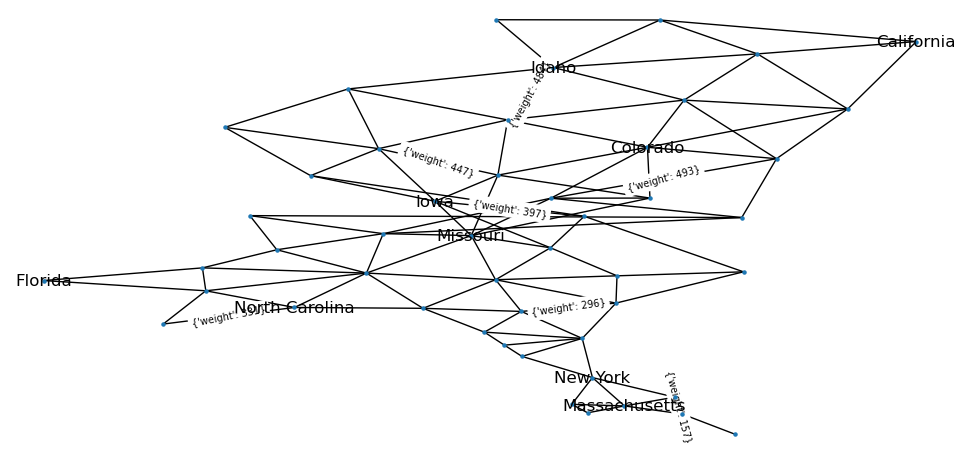 Supplementary Figure 19: The contiguous US represented as a simplified graph where the states are the nodes (only some of them labeled) and the edges the distance (in km) between two neighboring states (only some of them labeled), which are assumed to be the sum of half the square roots of the surfaces of these two neighboring states.Supplementary Table 8: Landfill costs in the contiguous United States (data for Vermont, Connecticut, and Massachusetts were not available)35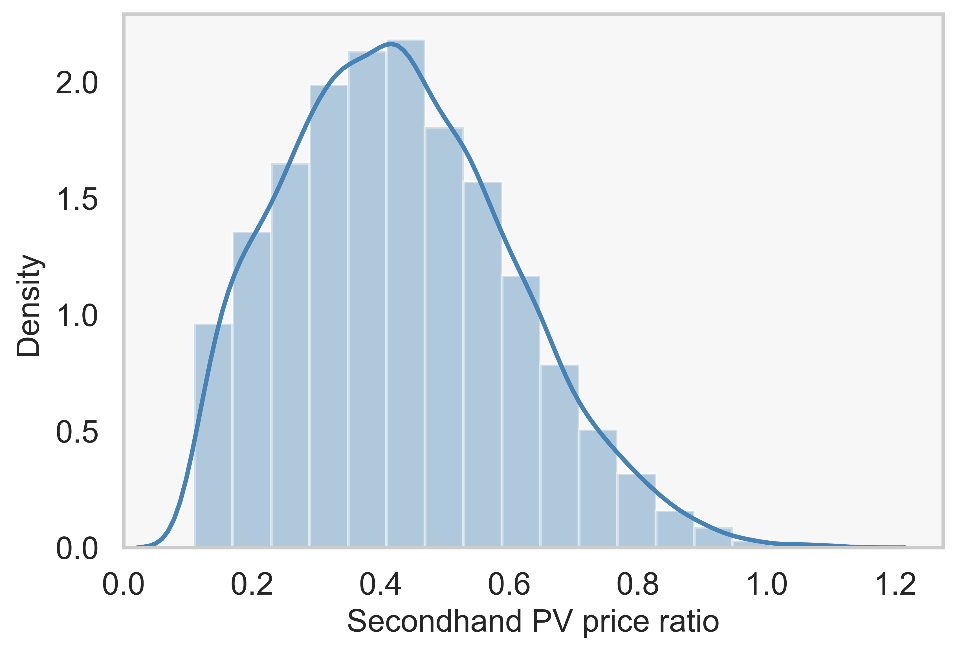 Supplementary Figure 20: Truncated normal distribution of the ratio between the price for used modules (numerator) and the price for new modules (denominator) used in the theory of planned behavior submodel (for ). Parameters of the probability density function: Mean = 0.36, Standard Deviation = 0.2, Lower Bound =0.11, Upper Bound =1.14. The distribution and its parameters were inferred from primary data and the literature. Primary data for used module prices were collected from KinectSolar.com, EnergyBin.com, and GreatSolarPanels.com (112 data points) (see Supplementary File 2), and new module prices were determined using exponential regression and data from36. The exponential function parameters are: 1 $/Wp for the intercept and 0.04 year-1 for the regression coefficient. Finally,  is determined by multiplying the used/new price ratio with the price of new modules at time .Supplementary Table 9: Parameters’ values and sources that are different in the Cadmium-Telluride PV modules case from the Baseline scenario. (See Supplementary Table 1 for the parameters’ definitions).1	Wood Mackenzie. 2018 global PV operations and maintenance. (2019).2	SEIA. PV end-of-life management (2019).3	Seyring, N. et al. Study on WEEE recovery targets, preparation for reuse targets and on the method for calculation of the recovery targets. EU Commission (2015).4	IRENA & IEA. End-of-Life Management: Solar Photovoltaic Panels. Report No. IEA-PVPS Task 12. Report #T12-06:2016, (2016).5	Ardente, F., Latunussa, C. E. L. & Blengini, G. A. Resource efficient recovery of critical and precious metals from waste silicon PV panel recycling. Waste Management 91, 156-167, doi:https://doi.org/10.1016/j.wasman.2019.04.059 (2019).6	Lunardi, M. M., Alvarez-Gaitan, J. P., Bilbao, J. I. & Corkish, R. A review of recycling processes for photovoltaic modules. Solar Panels and Photovoltaic Materials (2018).7	Farrell, C. C. et al. Technical challenges and opportunities in realising a circular economy for waste photovoltaic modules. Renewable and Sustainable Energy Reviews 128, 109911, doi:https://doi.org/10.1016/j.rser.2020.109911 (2020).8	Watts, D. J. & Strogatz, S. H. Collective dynamics of ‘small-world’networks. nature 393, 440-442 (1998).9	Byrka, K., Jȩdrzejewski, A., Sznajd-Weron, K. & Weron, R. Difficulty is critical: The importance of social factors in modeling diffusion of green products and practices. Renewable and Sustainable Energy Reviews 62, 723-735, doi:http://dx.doi.org/10.1016/j.rser.2016.04.063 (2016).10	Jalili, M. Social power and opinion formation in complex networks. Physica A: Statistical Mechanics and its Applications 392, 959-966, doi:https://doi.org/10.1016/j.physa.2012.10.013 (2013).11	ATRI. An Analysis of the Operational Costs of Trucking: 2019 Update. (2019).12	Mahmoudi, S., Huda, N., Alavi, Z., Islam, M. T. & Behnia, M. End-of-life photovoltaic modules: A systematic quantitative literature review. Resources, Conservation and Recycling 146, 1-16, doi:https://doi.org/10.1016/j.resconrec.2019.03.018 (2019).13	Singhal, D., Jena, S. K. & Tripathy, S. Factors influencing the purchase intention of consumers towards remanufactured products: a systematic review and meta-analysis. International Journal of Production Research 57, 7289-7299, doi:10.1080/00207543.2019.1598590 (2019).14	investopedia. Sectors & Industries Analysis <www.investopedia.com> (2020).15	Wang, K., Smeets, A., De Regel, S., Rommens, T. & Heath, G. Financial viability of PV reuse. (IEA Photovoltaic Power Systems Task 12, (under preparation).16	Schmid, M. Used Solar Panels Change the Game in the 2020s as Used Cars Did in the 1930s, <https://resources.energybin.com> (2020).17	Wilson, G. T. et al. The hibernating mobile phone: Dead storage as a barrier to efficient electronic waste recovery. Waste Management 60, 521-533, doi:https://doi.org/10.1016/j.wasman.2016.12.023 (2017).18	Geiger, J. L., Steg, L., van der Werff, E. & Ünal, A. B. A meta-analysis of factors related to recycling. Journal of Environmental Psychology 64, 78-97, doi:https://doi.org/10.1016/j.jenvp.2019.05.004 (2019).19	Tsanakas, J. A. et al. Towards a circular supply chain for PV modules: Review of today’s challenges in PV recycling, refurbishment and re-certification. Progress in Photovoltaics: Research and Applications 28, 454-464, doi:10.1002/pip.3193 (2020).20	EPRI. Solar PV module end of life: options and knowledge for utility-scale plants. Report No. 3002014407, (2018).21	Cisco-Eagle. What Does It Cost to Store a Pallet in Third-Party Storage, <https://www.cisco-eagle.com/blog/2012/09/24/the-cost-of-managing-a-skid-or-pallet/> (2020).22	Dodd, N., Espinosa, N., Van Tichelen, P., Peeters, K. & Soares, A. Preparatory study for solar photovoltaic modules, inverters and systems – Task 6 Assessment of BAT, design options and improvement potential. (European Commission, Joint Research Centre, 2019).23	Qiu, Y. & Suh, S. Economic feasibility of recycling rare earth oxides from end-of-life lighting technologies. Resources, Conservation and Recycling 150, 104432, doi:https://doi.org/10.1016/j.resconrec.2019.104432 (2019).24	Wambach, K., Heath, G. A. & Libby, C. Life Cycle Inventory of Current Photovoltaic Module Recycling Processes in Europe. Report No. NREL/TP-6A20-73846 United States 10.2172/1561522 NREL English, Medium: ED (Paris, France: International Energy Agency (IEA); National Renewable Energy Lab. (NREL), Golden, CO (United States), 2018).25	Heath, G. A. et al. Research and development priorities for silicon photovoltaic module recycling to support a circular economy. Nature Energy, doi:10.1038/s41560-020-0645-2 (2020).26	USGS.     16 (2019).27	Infomine. 5 Year Silver Prices and Price Charts, <http://www.infomine.com/investment/metal-prices/silver/5-year/> (2019).28	Infomine. 5 Year Copper Prices and Price Charts, <http://www.infomine.com/investment/metal-prices/copper/5-year/> (2019).29	The Balance Small Business. Facts About Copper Recycling, <https://www.thebalancesmb.com> (2019).30	Butler, J. & Hooper, P. Dilemmas in optimising the environmental benefit from recycling: A case study of glass container waste management in the UK. Resources, Conservation and Recycling 45, 331-355, doi:https://doi.org/10.1016/j.resconrec.2005.02.006 (2005).31	Newlove, T. Keeping Glass Recycling Financially Sustainable: A Cost-Benefit Analysis.  (2017).32	Hinkelmann, F., Murrugarra, D., Jarrah, A. S. & Laubenbacher, R. J. B. o. M. B. A Mathematical Framework for Agent Based Models of Complex Biological Networks.  73, 1583-1602, doi:10.1007/s11538-010-9582-8 (2011).33	Masad, D. & Kazil, J. in 14th PYTHON in Science Conference.  53-60.34	Fthenakis, V. Sustainability of photovoltaics: The case for thin-film solar cells. Renewable and Sustainable Energy Reviews 13, 2746-2750, doi:https://doi.org/10.1016/j.rser.2009.05.001 (2009).35	EREF. Analysis of MSW Landfill Tipping Fees, <https://erefdn.org/> (2019).36	Fraunhofer, I. & Energiewende, A. Current and future cost of photovoltaics. Long-term Scenarios for Market Development, System Prices and LCOE of Utility-Scale PV systems. Agora Energiewende 82 (2015).37	First Solar. <http://www.firstsolar.com/> (2020).38	Raju, S. in Solar Power International 2013 Conference.39	Wade, A., Sinha, P., Drozdiak, K. & Brutsch, E. J. c. r. E. P. Beyond waste–the fate of end-of-life photovoltaic panels from large scale PV installations in the EU the socio-economic benefits of high value recycling compared to reuse.  (2017).40	Stolz, P., Frischknecht, R., Wambach, K., Sinha, P. & Heath, G. Life cycle assessment of current photovoltaic module recycling. IEA PVPS Task 12, International Energy Agency Power Systems Programme, Report IEA-PVPS T12 13, 2018 (2017).41	Fthenakis, V. M. Life cycle impact analysis of cadmium in CdTe PV production. Renewable and Sustainable Energy Reviews 8, 303-334, doi:https://doi.org/10.1016/j.rser.2003.12.001 (2004).Submodel name [and Figures code]Formal definitionParameter values (source)Agents [E0] (simplifying assumption)12 (simplifying assumption)Initial end-of-life pathway and purchase choice adoption rate [E1]Is a set of possible end-of-life pathways and  is 1 if PV owner  has selected the path  at  and 0 otherwise.Is a set of possible purchase choice and  is 1 if agent  has selected the purchase choice  at  and 0 otherwise.33,45-7 (assumed to be equal to storing) (assumed to be equal to landfilling)3,43,4PV owners social network [E2]With V set of vertices E a set of edges. E may be defined as per equation 2.And: is the clustering coefficient (i.e., the proportion of edges between neighbors of a node relative to the total number of possible edges between those neighbors),  is the average path length (i.e., the mean of the shortest between two nodes in the network),  and  are the clustering coefficient and average path length of the equivalent random network (see Supplementary Figure 18).Rewiring probability, 8-10Average number of neighbors, 8-10Transportation costs [E3] and  are the transportation cost and amount of PV modules for agent  and EOL pathway  at time , respectively,  the PV module’s material efficiency (weight per unit of power output) at time ,  is the distance from the agent to the EOL site (nearest installer, PV owner, landfill, or recycler), and  is the transportation cost per unit of mass and distance.  is added to the pathways’ costs and, thus, influence PV owners’ and installers’ decisions. The nearest installer, PV owner, landfill, or recycler is determined by approximating the contiguous US as a graph (see Supplementary Figure 19) and Dijkstra’s algorithm. (assumed one installer per contiguous state and the average distance between the center and borders of all states) (assumed that origin and target can be anywhere in the contiguous US) (16 recyclers in 8 states: Texas, Arizona, Oregon, Oklahoma, Wisconsin, Ohio, Kentucky, South Carolina2) (assumed one landfill per contiguous state and the average distance between the center and borders of all states) (assumed to occur in close vicinities) $/t.km11Growth of cumulative PV capacity [S0] is the cumulative amount of PV capacity installed by agent  at time step ,  and  are the growth rate of periods  and  respectively (see Supplementary Figure 14). MWp4 (cumulative installed capacity of crystalline Silicon PV in 2020)44 years4Efficiency growth of PV modules [S1] and  the intercept and regression coefficient (see Supplementary Figure 14). kg/Wp4,12 year1 4Purchase choice decision (theory of planned behavior) [S2] behavioral intention,  attitude level,  the subjective norm, and  the perceived behavioral control of agent  for purchase choice  at .  of agent  regarding the purchase choice is normally distributed between 0 (negative attitude) and 1 (positive attitude) (with  and  the mean and standard deviation of the distribution, respectively) for the choice of purchasing a used PV module. The attitude level for the choice of purchasing a new module is assumed to be one minus the attitude held toward a used PV module. Attitude levels are unknown and, thus, used for calibration.With  being 1 if agent’s  neighbor  has selected the path  and 0 otherwise and  the total number of neighbors of agent .Where  is the cost of choosing the purchase choice  at  for agent , following the approach described in Supplementary Figure 20 (, the price at which installer  is selling the used modules on the second-hand market and  its margin). As purchase choice are Booleans, the purchase choice made by agent  at time  is assigned the value 1 (True) while the other purchase choice is assigned the value 0 (False) (see Supplementary Figure 14):131313, see Supplementary Figure 20: see Supplementary Figure 20 (calibrated) (calibrated)14Generation of EOL PV modules (Weibull function) [S3]In the equations,  is the amount of PV modules of agent  reaching their end-of-life at ,  is the average lifetime of PV modules, and  is the shape factor, drawn from a symmetric triangular distribution.  is the remaining amount of PV modules installed by agent  at time step  (i.e.,  subtracted of the amount of PV modules that reached their EOL in previous time steps). For used PV modules, early failure and a shorter lifetime and/or lower efficiency (yielding a shorter lifetime of equivalent power output) (drawn from a symmetric triangular distribution) are considered, modeling imperfect substitution. (See Supplementary Figure 14).New modules: years44Used modules: years15,164Storage of EOL PV module [S4]With  the maximum storage time for agent , drawn from a symmetric triangular distribution and  the storage time at time  of EOL PV modules (see Supplementary Figure 14).17End of life decision (theory of planned behavior) [S5] behavioral intention,  attitude level,   the subjective norm, and  the perceived behavioral control of agent  for pathway  at .  of agent  regarding circular economy (CE) pathways are normally distributed between 0 (negative attitude) and 1 (positive attitude) (with  and  the mean and standard deviation of the distribution respectively) for the circular pathways (repairing, reusing, and recycling). The attitude levels toward linear pathways (landfilling, storing) are assumed to be one minus the attitude toward circular pathways. Attitude levels are unknown and, thus, used for calibration.With  being 1 if agent’s  neighbor  has selected the path  and 0 otherwise and  the total number of neighbors of agent .Where  is the cost of choosing the pathway  at  for agent , drawn from a symmetric triangular distribution except for the reusing pathway where prices of used modules (, the price at which installer  is selling the used modules on the second-hand market and  its margin) are normally distributed and landfill pathway where the cost is drawn randomly from existing landfill costs. As paths are Booleans, the path chosen by agent  at time  is assigned the value 1 (True) while the other pathways are assigned the value 0 (False) (see Supplementary Figure 14):181818 $/module19= -, see Supplementary Figure 20 (negative as it is a source of revenue) $/module20: see Supplementary Table 8 $/module (assumption on cost spanning between being free and the cost to lease storage space21) (calibrated) (calibrated)14Volume of PV modules being reused (secondary market model) [S6] is the volume of modules available for sales on the secondary market from installer  at time ,  is the modules repair rate,  and  are the volume of modules flowing from the PV owner  and recycler  at time  respectively, ,  are the repair costs of modules from PV owner  and recycler  at time  respectively,  is the price at which agent  is selling the used modules on the second-hand market at ,  is the volume of used modules handled by installer  that is being reused at time  which depends on the demand for used modules from PV owners (),  is a boolean being 1 when the PV owner  purchases a used module at . The modules that are not sold are disposed of according to the theory of planned behavior with  (purely economic decision) (see Supplementary Figures 15 and 16).19 see Supplementary Figure 20 $/module19 $/module19Learning effect of installers and recyclers [S7] is the repairing cost of installer or recycler  at time ,  is the initial repairing cost of agent  (at the beginning of the simulation),  is the amount of used or recycled modules handled by agent  at the beginning of the simulation (in kg),  is the amount of used or recycled modules handled by agent  at  (in kg), and  is the scale factor (see Supplementary Figures 15 and 16). for installers22 for recyclers23 $/module20Material recovery from recyclers (total mass) [S8] is the total mass of recovered materials from recyclers (in kg),  is the mass fraction of material  in PV modules,  is the recovery fraction of material  with the recycling process  (see Supplementary Figure 16).45,2425Manufacturing waste generation [S9] is the amount of manufacturing waste of material  generated by PV manufacturers at time  (in kg) and  is the rate of manufacturing waste for material  (see Supplementary Figure 17).5,24Installers’ net income [S10] is the installer’s  net income at time   is defined as the weighted average repair costs:Recyclers’ net income [S11] is the recycler’s  net income at time  , is the price of secondary material , and is drawn from a symmetric triangular distribution. $/kg26-29Manufacturers’ net income [S12] is the manufacturer’s  net income at time  , is the price of virgin material , and is drawn from a symmetric triangular distribution. $/kg26-28,30,31ABM schedulerIn the ABM approach, a system is described by a set of functions involving  state variables (of which, one or several state variables may define an agent) such as32:Where  ( ) denotes all the possible states for all the state variables , and for all ,  is a function (for agents, called behavioral rule) that updates the state variable  such as . Dynamics are generated by iterations of . In our ABM, iterations of  are generated with the scheduler from the python library Mesa33 according to the algorithm below:Input:       , Output:    , 1:   for r=0 to E do2:      select concerned agent type T3:      for a=0 to card(T) do4:         Er5:   for t=0 to steps do6:      for q=0 to S do7:      select concerned agent type T8:         for a=0 to card(T) do9:            Sq10:  return , Where Er or Sq is one of the submodels above (e.g., for q=5, S5 is the End of life decision (theory of planned behavior) submodel)steps =30E=4S=13T  Scenario% Repair% Reuse% Recycle% Landfill% Storagea) Landfill ban0.22.691.41.6*4.2b) High material recovery (96%) & $18/module0.01.752.241.94.2c) Lower recycling costs ($18/module)0.01.744.249.84.3d) Higher landfill costs ($2.75/module)0.91.840.548.38.5e) Improved lifetime (from 30 to 60 years in 2050)0.11.80.791.95.5f) Improved learning effect (learning parameter = 0.6)0.21.419.174.05.3g) Reuse warranties (equal new/used attitude)0.022.60.077.20.2h) Seeding reuse (5% of population)0.96.94.778.09.5i) Baseline0.21.27.785.15.8Fraction of modules in CE pathwaysFraction recycledFraction reusedSocietal costsSobol first-order sensitivity indices (and confidence interval)Sobol first-order sensitivity indices (and confidence interval)Sobol first-order sensitivity indices (and confidence interval)Sobol first-order sensitivity indices (and confidence interval)Technical factorsMaterial recovery fractionNSNSNSNSTechnical factorsLearning effect0.037 (+/- 0.013)0.042 (+/- 0.014)NSNSEconomic factorsInitial recycling costs0.479 (+/- 0.029)0.334 (+/- 0.028)0.079 (+/- 0.013)0.094 (+/- 0.015)Economic factorsLandfill costs0.325 (+/- 0.026)0.119 (+/- 0.017)0.142 (+/- 0.017)0.210 (+/- 0.020)Social factorsAttitude toward reuse0.011 (+/- 0.009)0.217 (+/- 0.028)0.657 (+/- 0.028)0.565 (+/- 0.027)Social factorsNumber of recycling facilitiesNSNSNSNSMoment independent sensitivity indices (and confidence interval)Moment independent sensitivity indices (and confidence interval)Moment independent sensitivity indices (and confidence interval)Moment independent sensitivity indices (and confidence interval)Technical factorsMaterial recovery fractionNSNSNS0.057 (+/- 0.002)Technical factorsLearning effect0.088 (+/- 0.002)0.175 (+/- 0.002)0.079 (+/- 0.002)0.065 (+/- 0.002)Economic factorsInitial recycling costs0.327 (+/- 0.003)0.303 (+/- 0.003)0.196 (+/- 0.002)0.178 (+/- 0.002)Economic factorsLandfill costs0.262 (+/- 0.003)0.219 (+/- 0.003)0.193 (+/- 0.002)0.207 (+/- 0.003)Social factorsAttitude toward reuse0.169 (+/- 0.002)0.212 (+/- 0.002)0.496 (+/- 0.003)0.322 (+/- 0.002)Social factorsNumber of recycling facilities0.063 (+/- 0.001)0.152 (+/- 0.002)0.078 (+/- 0.002)NSSecond-order interactionsPercentage of second-order interactionsInitial recycling costs - Material recovery fraction2.7%Initial recycling costs - Number of recycling facilities4.2%Initial recycling costs - Landfill costs40.4%Initial recycling costs - Attitude toward reuse28.9%Initial recycling costs - Learning effect23.7%Number of recycling facilitiesInitial recycling costsLandfill costsAttitude toward used modulesLearning effect parameterMaterial circularity (%)Social costs (million $)1602.7600.690.0552341.2051602.7610.690.0356222.1291602.7610.690.0325175.8351602.7600.690.0232612.2419602.7610.690.0075800.9421602.7610.689.9995791.7562902.7610.689.996151.5451602.7610.689.9895064.4031602.7600.689.9842949.7882902.7600.689.9792452.926Scenario% Repair% Reuse% Recycle% Landfill% StorageBaseline0.21.29.583.35.8CE pathways unavailable0.00.00.099.40.6Landfill ban0.22.691.41.6*4.2No attitude and peer effect (EOL decisions)0.00.70.079.519.8No economic effect4.01.655.738.50.2No reuse threshold, low repair costs, no attitude and peer effect (purchase and EOL decisions)0.089.10.010.9**0.0No learning effect0.31.20.193.05.4Average R2 in the 10-fold cross-validationStandard deviation R2 in the 10 cross-validationMaterial circularityMaterial circularityMaterial circularityRandom forest0.870.05Support vector machine0.920.02Neural network0.950.02K-nearest neighbors0.840.06Recycling rateRecycling rateRecycling rateRandom forest0.790.08Support vector machine0.880.04Neural network0.940.03K-nearest neighbors0.780.08Reuse rateReuse rateReuse rateRandom forest0.970.009Support vector machine0.810.04Neural network0.920.02K-nearest neighbors0.830.04Societal costsSocietal costsSocietal costsRandom forest0.920.02Support vector machine0.880.03Neural network0.930.08K-nearest neighbors0.780.04State$/moduleState$/moduleWashington2.1Minnesota1.5Nevada1.7Missouri1.5Oregon1.7Illinois1.2Idaho1.6Iowa1.1California1.3Indiana1.1Arizona1.0Ohio1.0Rhode Island2.6Michigan1.0Delaware2.0Kansas0.9New Jersey1.9Nebraska0.9Maine1.8Florida1.3New Hampshire1.7Tennessee1.2Maryland1.6Georgia1.1New York1.6South Carolina1.0Pennsylvania1.6North Carolina1.0Virginia1.2Mississippi0.9West Virginia1.2Alabama0.8Wyoming1.8Kentucky0.7Colorado1.5Oklahoma1.2Montana1.2Arkansas0.9South Dakota1.2Texas0.9North Dakota1.1New Mexico0.9Utah0.8Louisiana0.8Wisconsin1.5ParameterParameter values (source)Number of recycler agents37Recycling facility location (1 recycler in 1 state: Ohio37)Installed capacity MWp4 (cumulative installed capacity of Cadmium-Telluride PV in 2020)Efficiency growth kg/Wp37Waste generationNew modules: years374Costs and learning parameter/module38,39, 38Mass & recovery fractions45,24,40Manufacturing waste41Secondary and virgin materials pricesSecondary materials: $/kg26-29 Virgin materials: $/kg26-28,30,31